ΑΣΚΗΣΗ 1 ΤΟΥ ΚΕΦΑΛΑΙΟΥ 11Ο άγιος Ιγνάτιος αντικρούει τις αιρέσεις της εποχής του, οι οποίες αρνούνταν τη σάρκωση-ενανθρώπιση του Χριστού. Οι αιρετικοί απέρριπταν την ανθρώπινη φύση του Χριστού και την πραγματοποίηση της σωτηρίας των ανθρώπων. Ο άγιος με επιχειρήματα αντικρούει τις αιρέσεις χωρίς όμως να περιθωριοποιεί τους αιρετικούς, αλλά περιμένει να επιστρέψουν στην εκκλησία. Τονίζει, ιδιαιτέρως, την αγάπη, τη δικαιοσύνη, την ισότητα και την υπομονή που πρέπει να χαρακτηρίζουν τους χριστιανούς. Οι αντιλήψεις του Ιγνατίου αλλά και η στάση ζωής του θα πρέπει να αποτελούν παράδειγμα προς μίμηση για κάθε χριστιανό.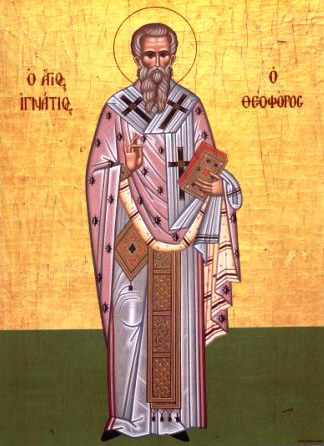 